Single Board ComputerIndustrial Motherboardw w w . i ei w or l d .c om eKINO-BTRS-422/485Mini-ITX SBC supports AUPS sub-system, 22nm Intel® Atom™/Celeron® on-board SoC, wide-range 9V ~ 26V DC input, VGA/dual LVDS, SATA, dual GbE, USB 3.1 Gen 1 (5Gb/s), audio, CFast and RoHSAUPS Battery Kit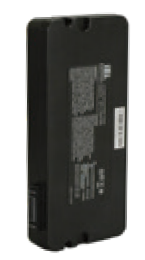 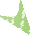 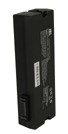 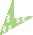 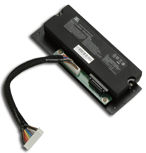 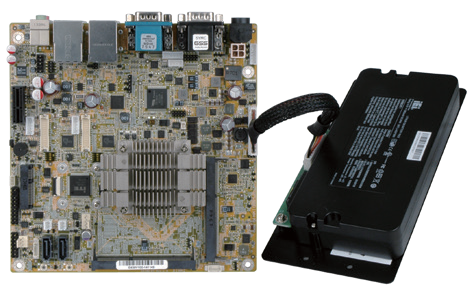 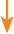 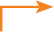 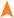 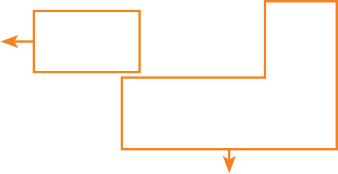 2 x USB 2.09V ~ 26V DC-inBATKIT-2S2P3800-R10ATKIT-4S2P3800-R101 x PCIe x1Full-size PCIe Mini card slotTPMIntel® Bay Trail SoC2 x SATA 3Gb/s 2 x DDR3 SO-DIMMBattery SpecificationsCOM	COM	LAN1 LAN2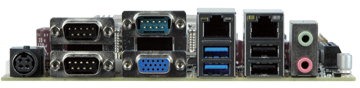 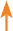 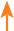 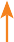 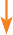 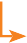 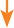 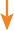 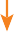 9V~26VCOMVGA2 x USB 2.0AudioDC-in	2 x USB 3.1 Gen 1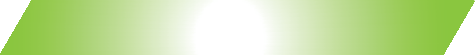 Specifications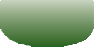 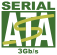 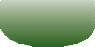 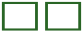 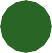 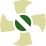 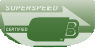 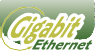 CPUIntel® Atom™ E3845 on-board SoC (1.91GHz, quad-core, 2MB cache, TDP=10W) Intel® Atom™ E3827 on-board SoC (1.75GHz, dual-core, 1MB cache, TDP=8W) Intel® Atom™ E3826 on-board SoC (1.46GHz, dual-core, 1MB cache, TDP=7W) Intel® Atom™ E3825 on-board SoC (1.33GHz, dual-core, 1MB cache, TDP=6W)Intel® Atom™ E3815 on-board SoC(1.46GHz, single-core, 512KB cache, TDP=5W)Intel® Celeron® J1900 on-board SoC (2GHz, quad-core, 2MB cache, TDP=10W)Intel® Celeron® N2930 on-board SoC (1.83GHz, quad-core, 2MB cache, TDP=7.5W) Intel® Celeron® N2807 on-board SoC (1.58GHz, dual-core, 2MB cache, TDP=4.3W) BIOSUEFI BIOSMemoryTwo 204-pin 1066/1333 MHz dual-channel unbuffered DDR3L SDRAM SO-DIMM support up to 8 GB (J1900, N2930, E3845, E3827, E3826)One 204-pin 1066/1333 MHz dual-channel unbuffered DDR3L SDRAM SO-DIMM supports up to 8 GB (E3825, E3815) or 4 GB (N2807)Graphics EngineIntel® HD Graphics Gen 7 Engines with 4 execution units, supporting DX11.1, OpenGL 4.2 and OpenCL1.2Display Output1 x VGA (up to2560x1600@60Hz)2 x 18/24-bit dual-channel LVDS (up to 1920x1200@60Hz)External I/O Interface 2 x USB 2.02 x USB 3.1 Gen 1 (5Gb/s)3 x RS-232Internal I/O Interface 1 x CFast slotx KB/MS (1x6 pin) 1 x MicroSD card slot1 x RS-232 (2x5 pin, P=2.0)1 x RS-422/485 (1x4 pin, P=2.0)x SATA 3Gb/s with 5V SATA power connector 2 x USB 2.0 (2x4 pin, P=2.0)EthernetDual LAN: Realtek RTL8111E PCIe controller TPM1 x TPM (2x10 pin)SMBus1 x SMBus (1x4 pin) Front Panelx Front panel (2x7 pin, power LED, HDD LED,speaker, power button, reset button) LAN LEDx LAN LED (1x2 pin)Digital I/O8-bit digital I/O (2x5 pin) Expansion1 x PCIe x1 slotx Full-size PCIe Mini card slot AudioRealtek ALC662 HD Audio codecx Audio jacks (line-out, mic-in) on rear IO 1 x Front audio (2x5 pin)Watchdog TimerSoftware programmable supports 1~255 sec. system resetPower Supply1 x External DC power jack (4-pin DIN) 1 x Internal power connector (2x2 pin) Input voltage range: 9V ~ 26VRecommended operating input voltage range: 12V~24VFan Connector1 x CPU smart fan (1x4 pin) 1 x System fan (1x3 pin) Power Consumption+12V@1.55A(Intel® Celeron® J1900 CPU with two 4 GB 1333 MHz DDR3L memory)Operating Temperature0°C ~ 40°C with AUPS sub-system-20°C ~ 60°C without AUPS sub-system Storage Temperature-10°C ~ 50°C with AUPS sub-system-30°C ~ 70°C without AUPS sub-system Operating Humidity5% ~ 95%, non-condensingWeightGW: 1100g / NW: 400gCE/FCC compliantFeaturesMini ITX supports Intel® 22nm Atom™ or Celeron® on-board SoC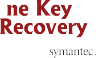 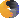 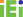 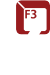 Wide-range 9V ~ 26V DC input designSupports dual independent display with dual LVDS and VGAEquipped with AUPS sub-system, acts as a simple UPS systemSupports four USB 2.0, two USB 3.1 Gen 1 (5Gb/s), two SATA and four COMIEI jumper-less functionPacking ListOrdering Information**By order production, MOQ: 1001 x eKINO-BT single board computer2 x SATA with 5V output cable kit1 x I/O shielding1 x QIGPart No.DescriptionEKINO-BT-J19001-R10Mini-ITX SBC supports AUPS sub-system, Intel® Celeron® quad-core processor J1900 (10W), wide-range 9V ~ 26V DC input, VGA/dual LVDS, SATA, USB 3.1 Gen 1 (5Gb/s),dual GbE, audio, CFAST and RoHSEKINO-BT-N29301-R10Mini-ITX SBC supports AUPS sub-system, Intel® Celeron® quad-core processor N2930 (7.5W), wide-range 9V ~ 26V DC input, VGA/dual LVDS, SATA, USB 3.1 Gen 1 (5Gb/s),dual GbE, audio, CFast and RoHSEKINO-BT-N28071-R10Mini-ITX SBC supports AUPS sub-system, Intel® Celeron® dual-core processor N2807 (4.3W), wide-range 9V ~ 26V DC input, VGA/dual LVDS, SATA, USB 3.1 Gen 1 (5Gb/s),dual GbE, audio, CFast and RoHSEKINO-BT-E38XX1-R10**Mini-ITX SBC supports AUPS sub-system, Intel® Atom™ E38XX on-board SoC, wide-range 9V ~ 26V DC input, VGA/dual LVDS, SATA, dual GbE, USB 3.1 Gen 1 (5Gb/s),audio, CFast and RoHS (by request MOQ: 100pcs/lot)BATKIT-2S2P3800-R102S2P 7.4V 3800mAh AUPS battery kitBAT-LI-2S2P38002S2P 7.4V 3800mAh smart batteryBATKIT-4S2P3800-R104S2P 14.8V 3800mAh AUPS battery kitBAT-LI-4S2P38004S2P 14.8V 3800mAh smart battery19800-000075-RSPS/2 KB/MS cable with bracket, 220mm, P=2.032001-008600-200-RSDual-port USB 2.0 cable, 210mm, P=2.032205-003800-300-RSRS-422/485 cable, 200mm, P=2.063040-010060-110-RS60W/12V power adaptor, 90VAC~260VAC, 4-pin DIN63040-010120-210-RS120W/19V power adapter, 90VAC~264VAC, 4-pin DINCB-USB02A-RSDual-port USB 2.0 cable with bracket, 300mm, P=2.0